uName: JONATH M.Com (Finance and control)Name: JONATH M.Com (Finance and control)Name: JONATH M.Com (Finance and control)Name: JONATH M.Com (Finance and control)Name: JONATH M.Com (Finance and control)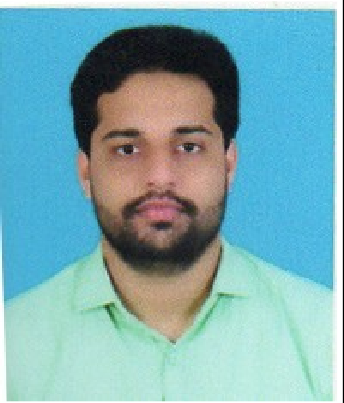 ObjectiveTo work for a professional organization which offers challenging opportunities, an excellent cooperative working environment, to utilize my professional and technical knowledge, which enables me to improve my abilities and improve the organization plans and work procedures.ObjectiveTo work for a professional organization which offers challenging opportunities, an excellent cooperative working environment, to utilize my professional and technical knowledge, which enables me to improve my abilities and improve the organization plans and work procedures.ObjectiveTo work for a professional organization which offers challenging opportunities, an excellent cooperative working environment, to utilize my professional and technical knowledge, which enables me to improve my abilities and improve the organization plans and work procedures.ObjectiveTo work for a professional organization which offers challenging opportunities, an excellent cooperative working environment, to utilize my professional and technical knowledge, which enables me to improve my abilities and improve the organization plans and work procedures.ObjectiveTo work for a professional organization which offers challenging opportunities, an excellent cooperative working environment, to utilize my professional and technical knowledge, which enables me to improve my abilities and improve the organization plans and work procedures.Arts And SportsArtsLeader of College National Service Scheme (2nd year) Don Bosco Arts and Science College, Iritty, Under Kannur University.Associate Finance Secretary of Department of Commerce.Worked as an active member in National Service Scheme (2 year).Participated in different intercollege management fest.SPORTSMember of Don Bosco Basket Ball Team.Participated different inter college Basket Ball match.Playing Volley Ball.Personal Profile.Name		: Jonath Date of Birth	: 19-09-1991Sex	: MaleNationality		: Indian Material Status	: SingleLanguage Known : Malayalam, English, Tamil, Hindi Hobbies	: Playing Basket Ball, Cooking.Personal Contact	: Jonath-397085@2freemail.com Reference	: Mr. Anup P Bhatia, HR Consultant, Gulfjobseeker.com 0504973598DeclarationI hereby declare that the above information is correct up to my knowledge and I bear the responsibility for the correctness of the same.PLACE:DATE:	JONATH DeclarationI hereby declare that the above information is correct up to my knowledge and I bear the responsibility for the correctness of the same.PLACE:DATE:	JONATH 